3. Маршруты движения организованных групп детей от образовательного учреждения к стадиону, парку или к спортивно-оздоровительному комплексу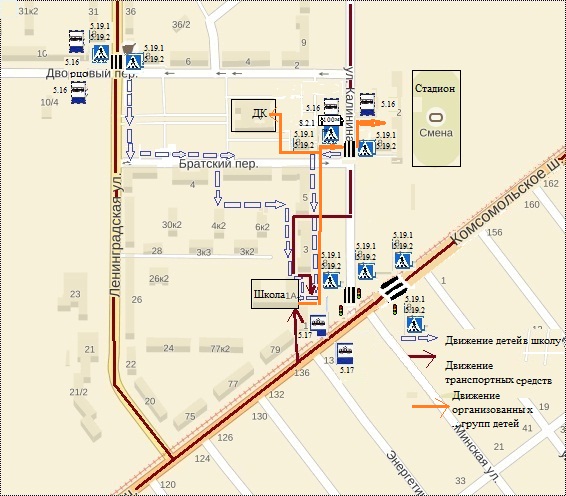 